Can you feel the force?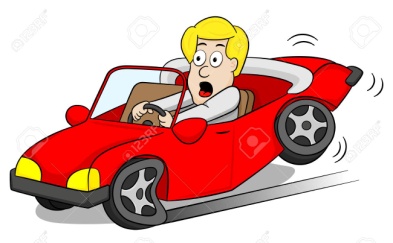 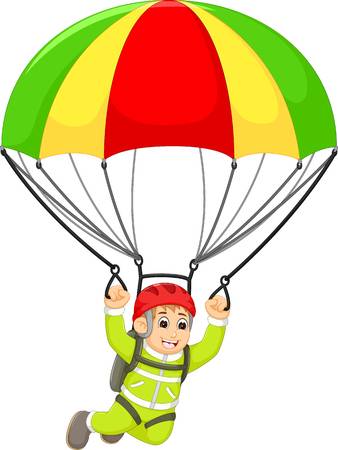 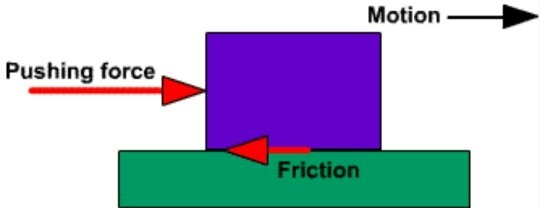 